ATZINUMS Nr. 22/10-3.9/249par atbilstību ugunsdrošības prasībāmAtzinums iesniegšanai derīgs sešus mēnešus.Atzinumu var apstrīdēt viena mēneša laikā no tā spēkā stāšanās dienas augstākstāvošai amatpersonai:Atzinumu saņēmu:20____. gada ___. ___________DOKUMENTS PARAKSTĪTS AR DROŠU ELEKTRONISKO PARAKSTU UN SATURLAIKA ZĪMOGU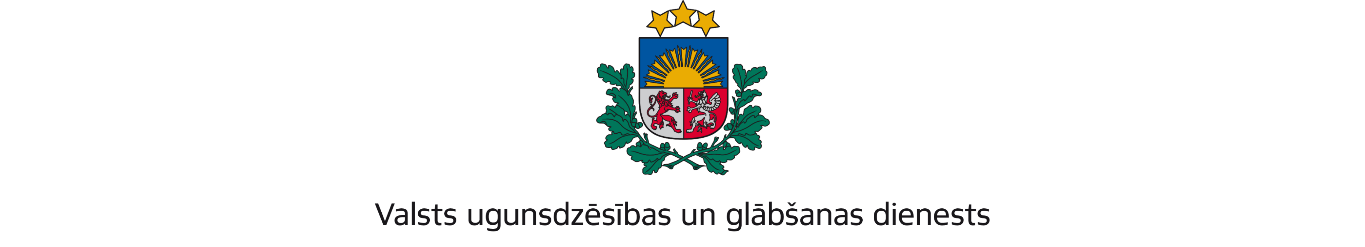 VIDZEMES REĢIONA BRIGĀDETērbatas iela 9, Valmiera, LV-4201; tālr.: 64233468; e-pasts: vidzeme@vugd.gov.lv; www.vugd.gov.lvMadonaBiedrība “Kopābūšana”(izdošanas vieta)(juridiskās personas nosaukums vai fiziskās personas vārds, uzvārds)29.07.2022.Reģistrācijas Nr.40008214299(datums)(juridiskās personas reģistrācijas numurs vai fiziskās personās kods)Jaunatnes iela 1, Radopole, Viļānu pagasts,Rēzeknes novads, LV-4650(juridiskās vai fiziskās personas adrese)1.Apsekots: dienas nometnei “Kopā jautrāk” paredzētās telpas – Varakļānu vidusskolas jaunā korpusa 1.stāva gaitenis, trīs mācību klases un ēdamzāle.(apsekoto būvju, ēku vai telpu nosaukums)2.Adrese: Jaunatnes iela 2, Varakļāni, Varakļānu novads, LV-4838.3.Īpašnieks (valdītājs): Varakļānu novada pašvaldība, reģistrācijas Nr. 90000054750,(juridiskās personas nosaukums vai fiziskās personas vārds, uzvārds)Rīgas iela 13, Varakļāni, Varakļānu novads, LV-4838.(juridiskās personas reģistrācijas numurs vai fiziskās personas kods; adrese)4.Iesniegtie dokumenti: 2022.gada 19.jūlija Lāsmas Maltas iesniegums, Valsts ugunsdzēsības un glābšanas dienesta Vidzemes reģiona brigādē reģistrēts 2022.gada19.jūlijā ar Nr.22/10-1.6/584.5.Apsekoto būvju, ēku vai telpu raksturojums: Varakļānu vidusskolas jaunā korpusa 1.stāva gaitenis, trīs mācību klases un ēdamzāles telpas aprīkotas ar ugunsdzēsībasaparātiem.6.Pārbaudes laikā konstatētie ugunsdrošības prasību pārkāpumi: nav konstatēti.7.Slēdziens: nometnei “Kopā jautrāk” 1.stāva gaitenis, trīs mācību klases un ēdamzāles telpas Varakļānu vidusskolā atbilst ugunsdrošības prasībām un tās var izmantot dienasnometnes organizēšanai no 01.08.2022 līdz 06.08.2022, ievērojot Ministru kabineta 2016.gada 19.aprīļa noteikumu Nr.238 “Ugunsdrošības noteikumi” prasības.8.Atzinums izdots saskaņā ar: Ministru kabineta 2009.gada 1.septembra noteikumuNr.981 “Bērnu nometņu organizēšanas un darbības kārtība” 8.5.apakšpunkta prasībām.(normatīvais akts un punkts saskaņā ar kuru izdots atzinums)9.Atzinumu paredzēts iesniegt: Valsts izglītības satura centram.(iestādes vai institūcijas nosaukums, kur paredzēts iesniegt atzinumu)Valsts ugunsdzēsības un glābšanas dienesta Vidzemes reģiona brigādes komandierim, Tērbatas ielā 9, Valmierā, LV-4201.(amatpersonas amats un adrese)Valsts ugunsdzēsības un glābšanas dienesta Vidzemes reģiona brigādes Ugunsdrošības uzraudzības un civilās aizsardzības nodaļas inspektorsD. Stūris(amatpersonas amats)(paraksts)(v. uzvārds)(juridiskās personas pārstāvja amats, vārds, uzvārds vai fiziskās personas vārds, uzvārds; vai atzīme par nosūtīšanu)(paraksts)